ArenAniene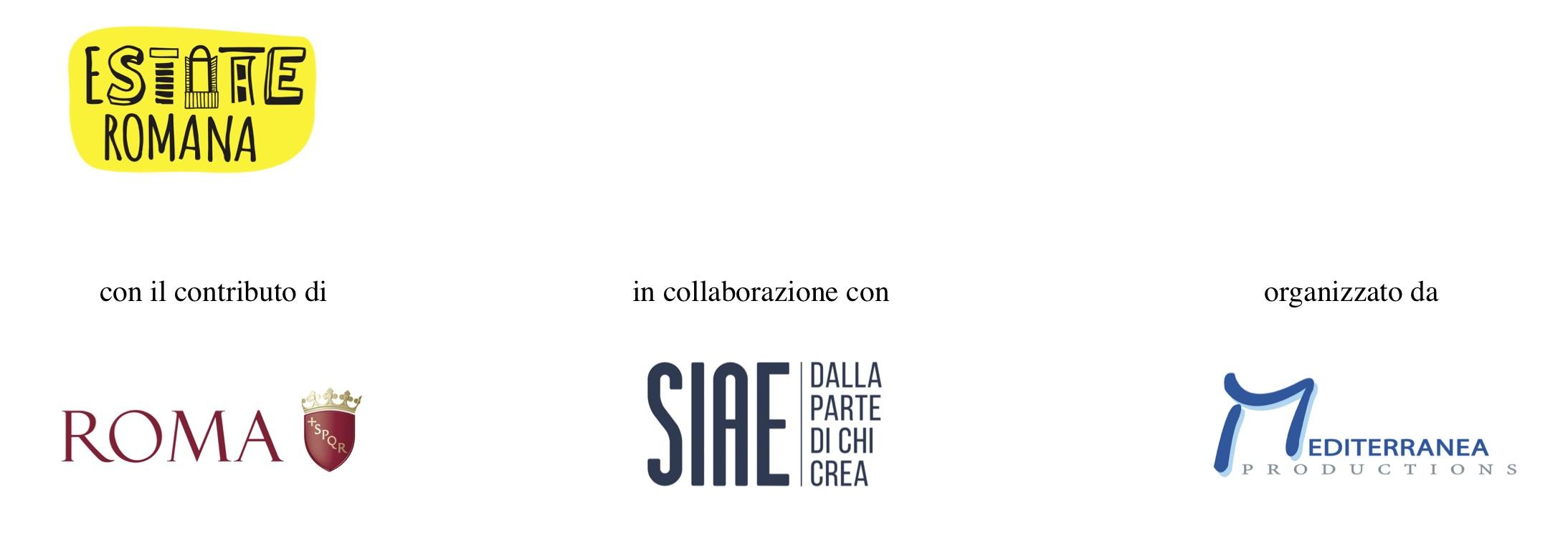 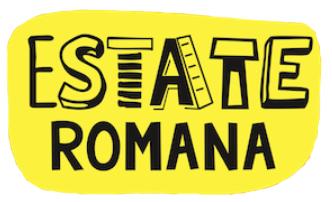 3ª Edizione30 luglio - 3 settembreParco di Ponte NomentanoVia Nomentana, altezza civico 416PROGRAMMA FILM - ArenAniene 2019 Direzione Artistica Patrizia Di Terlizzi(Il programma potrebbe essere soggetto a variazioni per motivi organizzativi)12 Agosto, Lunedì 
Croce e delizia - di Simone Godano – commedia - Nastro d’Argento 2019 Premio Siae miglior sceneggiatura13 agosto, Martedi 
Sei ancora qui di Scott Speer - wild card 14 Agosto, Mercoledì 
Ti presento Sofia – di Guido Chiesa – Premio Flaiano 2019 miglior interprete femminile 15 Agosto, Giovedì 
Green Book di Peter Farrelly - commedia - Premio Oscar 2019 Miglior Film 16 Agosto, Venerdì 
Quello che veramente importa di Paco Arango 17 Agosto, Sabato 
La casa dei libri di Isabel Coixet - Premio Goya 2018 miglior film 18 Agosto, Domenica 
Soldado – di Sergio Sollima  - Nastro d’Argento Premio Behind the camera19 Agosto, Lunedì 
Un giorno all’improvviso di Ciro D’Emilio – sentimentale - Nastri d’Argento 2019   miglior attrice protagonista20 agosto, Martedì 
Coco di Lee Unkrich e Adrian Molina –  Golden Globe miglior film animato 2018  21 agosto, Mercoledì 
Cold war di Pavel Pawlikowki - Festival di Cannes 2018 Premio miglior regia 22 agosto, Giovedì 
Il campione di Leonardo D'Agostini - Nastro d'argento 2019 miglior regista esordiente 23 agosto, Venerdì 
Il corriere the mule – di Clint Eastwood – wild card24 agosto, Sabato 
Un affare di famiglia di Hirokazo Kore'eda - Palma d'oro Festival di Cannes 2018 25 agosto, Domenica 
Il vizio della speranza - di Edoardo De Angelis  - David Donatello 2019 attrice non protagonista26 agosto, Lunedì 
Il sole a mezzanotte di Scott Speer - Teen Choise Award 2018 miglior film drammatico 27 agosto, Martedì Blackkklansman di Spike Lee – premio Oscar 2018 miglior sceneggiatura non originale 28 agosto, Mercoledì Bangla di Phaim Bhuiyan - commedia - nastro d'argento 2019 miglior film commedia 29 agosto, Giovedì 
Ma cosa ci dice il cervello – di Riccardo Milani – Nastro d’argento miglior attrice di commedia 30 agosto, Venerdì 
Un'altra vita- Mug - di Margorzada Szumowka Orso d ‘Argento 2018 31 agosto, Sabato 
Una storia senza nome - di Roberto Andò premio Flaiano 2019 miglior regia 1 settembre, Domenica 
Il traditore di Marco Bellocchio  -  Nastro D’Argento 2019 miglior regista2 settembre, Lunedì 
Cafarnao di Nadine Labaki - Festival di Cannes 2018 Premio della Giuria 3 settembre, Martedì - Serata di chiusuraore 21 spettacolo teatrale “ Viva il 68! “ – breve storia degli anni dal ’68 al ’71 attraverso il racconto dei più grandi LP di quell’epoca – con Zap Mangusta ( Oscar della radio )ore 23 - Cocktail bar di Stefano Landini e Toni Lama – DocumentarioINIZIATIVE COLLATERALI  (INGRESSO LIBERO)22 agostoore 19 incontro di poesia con Agostino Raff, uno dei nomi storici della poesia capitolina, e il poeta/chansonnier Capodiluce. 29 agosto  ore 19 reading delle “Notti Bianche” di Dostoevskij Evento crea un ponte tra la letteratura e la psicologia. Lettura di brani delle Notti Bianche  di Dostoevskij per trovare le analogie con il rapporto di coppia contemporaneo, le fasi che interessano la relazione e il modo con cui noi ci rapportiamo all’altro. La prima parte sarà dedicata al reading che sarà recitato da due attori professionisti e nella seconda parte ci sarà il confronto con due psicologi che parleranno dei diversi momenti che interessano il rapporto tra due persone. La parte finale sarà dedicata alle domande. (A cura del dottor Giampiero Strangio)1 settembreore 19 Anteprima – Brani teatrali dello spettacolo “Il Ritorno di Marx” liberamente tratto da “Marx a Soho” di Howard Zinn – interpretati da Fabio Sebastiani3 settembre – serata di chiusuraOre 19 – performance di poesie degli anni 70 con Sandro Disegni